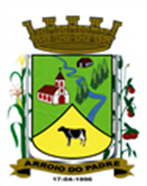 ESTADO DO RIO GRANDE DO SULMUNICÍPIO DE ARROIO DO PADREGABINETE DO PREFEITOMensagem 16/2019.ACâmara Municipal de VereadoresSenhor PresidenteSenhores VereadoresPara atender questões de orçamento, a aprovação de mais um projeto de Lei se faz necessário, desta vez dispondo sobre a abertura de Credito Adicional Especial, para que assim a legislação orçamentária esteja completa para o município adquirir e distribuir calcário a alguns produtores rurais, considerando a demanda aprovada na Consulta Popular de 2018 e a liberação prevista para 2019.Quero, após cumprimenta-los, e informar que o Projeto de Lei 16/2019 que tem por finalidade propor a abertura de Credito Adicional Especial no orçamento municipal vigente, tratando assim, de incluir ação (proj/ativ) que foi votada na Consulta Popular de 2018 ppara este ano. Na ação correspondente ao calcário encontram-se inclusos na sua cobertura financeira além dos recursos estaduais, os de contrapartida e ainda da participação do município no custeio do frete e de proprietários rurais beneficiados que deverão pagar, a outra parte do frete, isso a exemplo de outras oportunidades em que isso foi praticado desta forma. No projeto de lei encontram-se discriminados a origem e a fonte dos recursos financeiros necessários para a confirmação da ação proposta.Peço tramitação ao projeto de lei ora encaminhado, tramitação em regime de urgência. 	Era o que havia para o momento. Aguardamos com brevidade a aprovação do proposto.	Atenciosamente.Arroio do Padre, 11 de março de 2019. Leonir Aldrighi BaschiPrefeito MunicipalAo Sr.Gilmar SchlesenerPresidente da Câmara Municipal de VereadoresArroio do Padre/RSESTADO DO RIO GRANDE DO SULMUNICÍPIO DE ARROIO DO PADREGABINETE DO PREFEITOPROJETO DE LEI Nº 16, DE 11 DE MARÇO DE 2019.Autoriza o Município de Arroio do Padre a realizar abertura de Crédito Adicional Especial no Orçamento Municipal de 2019.Art. 1° Fica autorizado o Município de Arroio do Padre, Poder Executivo, a realizar abertura de Crédito Adicional Especial no Orçamento do Município para o exercício de 2019, no seguinte programa de trabalho e respectivas categorias econômicas e conforme as quantias indicadas:06 - Secretaria de Agricultura, Meio Ambiente e Desenvolvimento.02 – Serviços De Atendimento a Produção20 – Agricultura608 – Promoção da Produção Agropecuária0602 – Fortalecendo a Agricultura Familiar1.616 – Aquisição e Distribuição de Calcário3.3.90.32.00.00.00 – Material, Bem ou Serviço para Distribuição Gratuita: R$ 40.978,92 (quarenta mil, novecentos e setenta e oito reais e noventa e dois centavos)Fonte de Recurso: 1070 – SEAPI3.3.90.32.00.00.00 – Material, Bem ou Serviço para Distribuição Gratuita: R$ 4.021,08 (quatro mil, vinte e um reais e oito centavos)Fonte de Recurso: 0001 – Livre3.3.90.39.00.00.00 – Outros Serviços de Terceiros – Pessoa Jurídica. R$ 44.000,00 (quarenta e quatro mil reais)Fonte de Recurso: 1053 - Contribuição dos Agricultores3.3.90.39.00.00.00 – Outros Serviços de Terceiros – Pessoa Jurídica. R$ 11.000,00 (onze mil reais)Fonte de Recurso: 0001 – LivreArt. 2° Servirão de cobertura para o Crédito Adicional Especial de que trata o art. 1° desta Lei, recursos financeiros provenientes do superávit financeiro verificado no exercício de 2018, na Fonte de Recurso: 0001 – Livre, no valor de R$ 15.021,08 (quinze mil, vinte e um reais e oito centavos).Art. 3° Servirão de cobertura para o Crédito Adicional Especial de que trata o art. 1° desta Lei, recursos provenientes do excesso de arrecadação projetados para o exercício de 2019, na Fonte de Recurso 1070 – SEAPI, no valor de R$ 40.978,92 (quarenta mil, novecentos e setenta e oito reais e noventa e dois centavos) e R$ 44.000,00 (quarenta e quatro mil reais) na Fonte de Recurso: 1053 - Contribuição dos Agricultores.Art. 4° Esta Lei entra em vigor na data de sua publicação.      Arroio do Padre, 11 de março de 2019.Visto técnico:Loutar PriebSecretário de Administração, Planejamento, Finanças, Gestão e Tributos.Leonir Aldrighi BaschiPrefeito Municipal